Уважаемые налогоплательщики!ИФНС России по г. Сургуту сообщает, что на сайте ФНС России появился новый Сервис «COVID-19» (https://service.nalog.ru/covid/).  В данном Сервисе имеются 2 важных подсервиса:«Перечень лиц, на которых распространяется действие моратория в соответствии со статьей 9.1 Федерального закона от 26.10.2002 № 127-ФЗ «О несостоятельности (банкротстве)»», который  позволяет получать информацию о лицах, отнесенных к отраслям, наиболее пострадавшим в условиях коронавирусной инфекции. Сведения об ИНН индивидуального предпринимателя могут быть получены при помощи сервиса «Сведения об ИНН физического лица». Ознакомиться с перечнем лиц и наиболее пострадавших сфер деятельности (основные коды ОКВЭД 2) возможно перейдя по ссылке https://www.nalog.ru/rn77/taxation/bankruptcy/. Информация в формате открытых данных размещена в разделе «Открытые данные».«Перечень налогоплательщиков, отнесенных к заинтересованным лицам в соответствии с Правилами предоставления отсрочки (рассрочки), утвержденными постановлением Правительства РФ от 02.04.2020 №409», который позволяет получать информацию о налогоплательщиках, осуществляющих деятельность в сферах, наиболее пострадавших в условиях ухудшения ситуации в связи с распространением новой коронавирусной инфекции, относимых к заинтересованным лицам в соответствии с Правилами предоставления отсрочки (рассрочки) по уплате налогов, авансовых платежей по налогу и страховых взносов, утвержденными постановлением Правительства РФ от 02.04.2020 №409.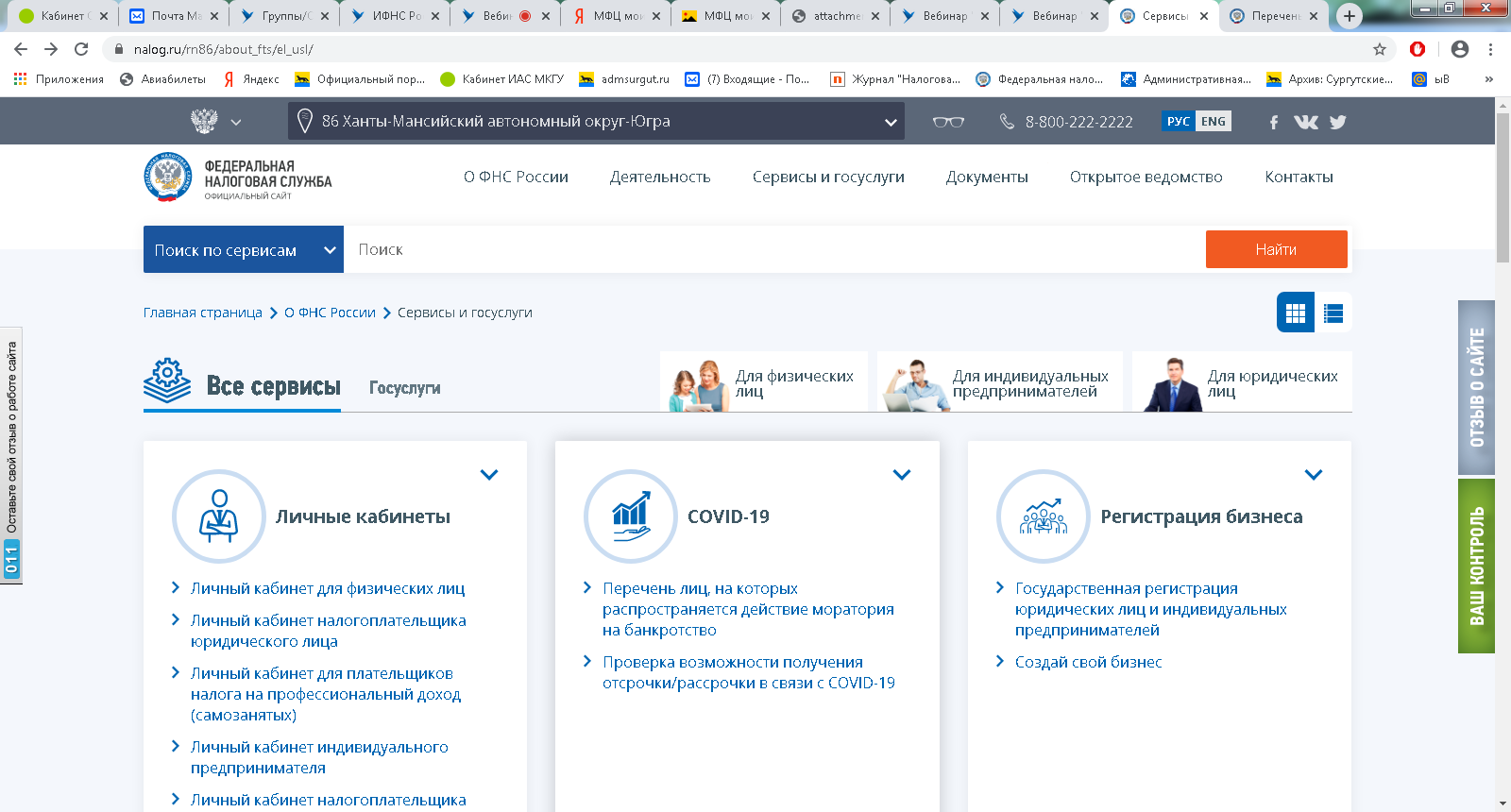 